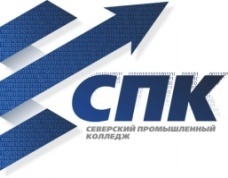 Департамент профессионального образования Томской областиОбластное государственное бюджетное профессиональноеобразовательное учреждение«Северский промышленный колледж»(ОГБПОУ «СПК»)Итоги  I открытого конкурса по трехмерному компьютерному моделированию «PROM.Дизайн»В номинации «Инженерная графика» на конкурс поступило 3 авторские работы, места распределились следующим образом:В номинации «3D модели-объектов» на конкурс подали 21 заявку, места распределились следующим образом:В номинации «Анимированные 3D модели-объектов» на конкурс поступило 6 заявок, места распределились следующим образом:С 1 мая 2021 года по 1 июня 2021 года на базе Центра развития компетенций в области Информационных технологий ОГБПОУ «Северский промышленный колледж» проводился конкурс по трехмерному компьютерному моделированию «PROM.Дизайн» среди обучающихся общеобразовательных организаций ЗАТО Северск и студентов колледжа. Цель Конкурса - создание условий для активизации и развития творческих, интеллектуальных способностей, образного и пространственного мышления обучающихся, повышения интереса к трехмерному компьютерному моделированию, популяризация и внедрение 3D-технологий в образовательный процесс.На конкурс поступило 30 заявок от обучающихся 5-11 классов общеобразовательных организаций г. Северска (МБОУ «СОШ № 83», МБОУ «СОШ № 84», МБОУ «СОШ № 88 имени А. Бородина и А. Кочева», МБОУ «СОШ № 196», МБОУ «СОШ № 197», МАОУ «СФМЛ», МБОУ «Северская гимназия», МБОУ «Самусьский лицей им. академика В.В.Пекарского») и студентов ОГБПОУ «Северский промышленный колледж» ЗАТО Северск.К участию в Конкурсе принимались авторские работы трехмерных моделей, разработанных с использованием одного или нескольких лицензированных, свободных или открытых программных продуктов (Autodesk Fusion 360, Inventor, Blender 3D, Sketch Up, Компас-3D, T-Flex, Solid Works, Maya и др.). Оценивание авторских трехмерных моделей проходило по трём номинациям (Инженерная графика, 3D модели-объектов, Анимированные 3D модели-объектов) в трёх возрастных категориях: средняя группа (5-8 класс); старшая группа (9-11 класс); группа студенты среднего профессионального образования (1-3 курс ОГБПОУ «СПК»).Экспертизу работ осуществляли преподаватели университета (ТУСУР) и колледжей г. Северска и г. Томска (СПК, ТТИТ, ТИТ), а также учителя информатики школ города Северска:Перемитина Татьяна Олеговна, к.тех.н., доцент кафедры автоматизации обработки информации (АОИ) Томский государственный университет систем управления и радиоэлектроники;Асадулина Галия Спартаковна, преподаватель ОГБПОУ «Томский индустриальный техникум»; Петрушкина Татьяна Александровна, преподаватель ОГБПОУ «Томский индустриальный техникум»; Тихонов Сергей Вячеславович, преподаватель, ОГБПОУ «Томский техникум информационных технологий»; Кудряшова Вероника Николаевна, учитель информатики МБОУ «СОШ № 83», руководитель городского методического объединения учителей информатики;Мисюра Татьяна Константиновна, учитель информатики, МБОУ «СОШ № 88 имени А. Бородина и А. Кочева». Экспертиза работ проводилась по 4 основным критериям: грамотность и сложность выполненного объекта, мастерство, креативность (оригинальность замысла), качество инженерной проработки. Награждение победителей и призеров состоится 8 июня в 13.00 в ОГБПОУ «СПК» на базе Центра развития компетенций в области Информационных технологий ОГБПОУ «Северский промышленный колледж» (ул. Строителей, д. 25, брифинг-зона). Приглашаются победители, призеры и учителя-наставники!№ООФИО участникаКлассИтоговый результатМестостаршая группа (9-11 класс)старшая группа (9-11 класс)старшая группа (9-11 класс)старшая группа (9-11 класс)старшая группа (9-11 класс)старшая группа (9-11 класс)1МБОУ «СОШ № 88 имени А. Бородина и А. Кочева»Спирин Дмитрий Александрович1029,012МАОУ «СФМЛ»Макасеев Данил Андреевич1124,823МАОУ «СФМЛ»Лобанов Роман Леонидович1021,03№ООФИО участникаКлассИтоговый результатМестосредняя группа (5-8 класс)средняя группа (5-8 класс)средняя группа (5-8 класс)средняя группа (5-8 класс)средняя группа (5-8 класс)средняя группа (5-8 класс)1МБОУ «СОШ № 83»Андреев Игорь Александрович726,3ГРАН-ПРИ2МБОУ «СОШ № 196»Карпов Егор Александрович823,013МБОУ «СОШ № 84»Кудинов Федор823,114МБОУ «Северская гимназия»Сухоруков Арсений520,925МБОУ «Самусьский лицей имени академика В.В.Пекарского»Шварц Анастасия Алексеевна820,826МБОУ «Самусьский лицей имени академика В.В.Пекарского»Манжетов Евгений Алексеевич720,727МБОУ «Самусьский лицей имени академика В.В.Пекарского»Прокофьев Павел Юрьевич620,628МБОУ «Северская гимназия»Сухоруков Николай819,339МБОУ «Самусьский лицей имени академика В.В.Пекарского»Локтев Фёдор Борисович619,03старшая группа (9-11 класс)старшая группа (9-11 класс)старшая группа (9-11 класс)старшая группа (9-11 класс)старшая группа (9-11 класс)старшая группа (9-11 класс)1МБОУ «СОШ № 196»Бейманов Максим Николаевич1024,912МАОУ «СФМЛ»Макасеев Данил Андреевич1121,723МБОУ «СОШ № 196»Андрианов Савелий Игнатович1020,93группа студенты среднего профессионального образования (1-3 курс ОГБПОУ «СПК»)группа студенты среднего профессионального образования (1-3 курс ОГБПОУ «СПК»)группа студенты среднего профессионального образования (1-3 курс ОГБПОУ «СПК»)группа студенты среднего профессионального образования (1-3 курс ОГБПОУ «СПК»)группа студенты среднего профессионального образования (1-3 курс ОГБПОУ «СПК»)группа студенты среднего профессионального образования (1-3 курс ОГБПОУ «СПК»)1СПО «СПК»Вышемирский Дмитрий Александрович3курс26,012СПО «СПК»Курбанов Вадим Эдуардович3курс24,023СПО «СПК»Борисов Сергей Анатольевич3курс21,33№ООФИО участникаКласс Итоговый результат Местосредняя группа (5-8 класс)средняя группа (5-8 класс)средняя группа (5-8 класс)средняя группа (5-8 класс)средняя группа (5-8 класс)средняя группа (5-8 класс)1МБОУ «СОШ № 197»Иванова Валерия 721,222МБОУ «СОШ № 197»Фомина Алиса 621,22группа студенты среднего профессионального образования (1-3 курс ОГБПОУ «СПК»)группа студенты среднего профессионального образования (1-3 курс ОГБПОУ «СПК»)группа студенты среднего профессионального образования (1-3 курс ОГБПОУ «СПК»)группа студенты среднего профессионального образования (1-3 курс ОГБПОУ «СПК»)группа студенты среднего профессионального образования (1-3 курс ОГБПОУ «СПК»)группа студенты среднего профессионального образования (1-3 курс ОГБПОУ «СПК») 1СПО «СПК»Чудинов Данил Евгеньевич3курс25,61 2СПО «СПК»Куклева Мария Семеновна3курс19,42 3СПО «СПК»Малышева Вероника Вадимовна3курс18,03 4СПО «СПК»Шафеев Дмитрий Сергеевич3курс18,03